Paraphrase           					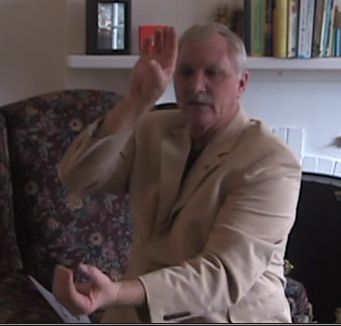 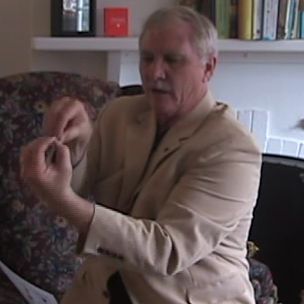 Picture                   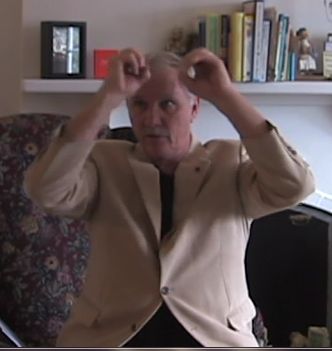 Ask Questions      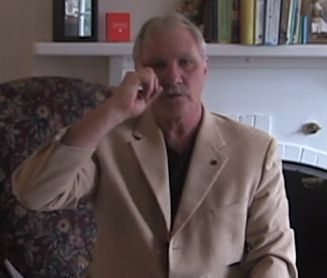 Clarify                      		        	      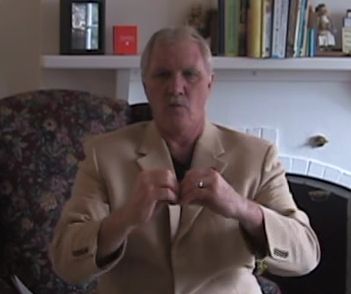 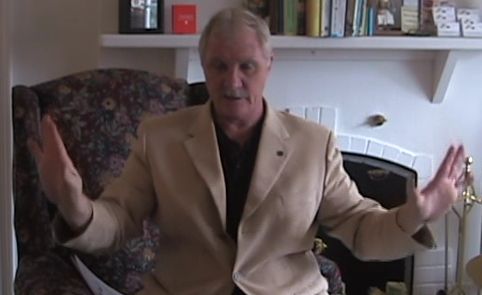 Draw Conclusions 				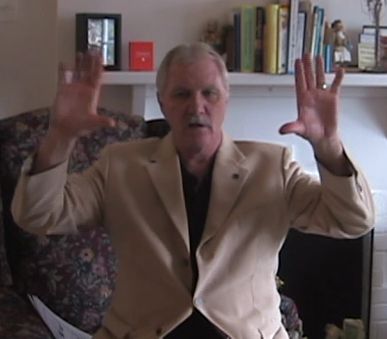 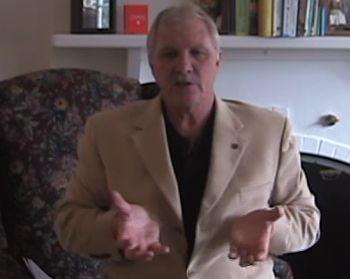 